05.09.2019г.							      	                                 № 26/3    Об утверждении состава                                                                                                    бракеражной комиссии   В целях соблюдения технологии приготовления пищи и использования качественного ассортимента продуктов питания в ОУ №1ПРИКАЗЫВАЮ:1. Создать бракеражную комиссию в следующем составе: Летова А.О. – ответственный за организацию питания в ОУ; Русины А.В. – медицинский работник ОУ (по согласованию);Федорова Е.А. – работник школьной столовой (по согласованию).2. Вменить в обязанности комиссии: -  Снятие проб с пищи. -  Ведение бракеражного журнала.Директор                                                                                                    А.И. РуденкоС приказом ознакомлены: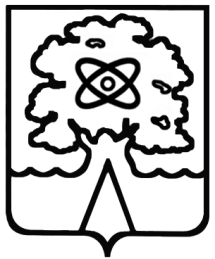 Администрация городского округа Дубна Московской области Управление народного образованияМУНИЦИПАЛЬНОЕ ОБЩЕОБРАЗОВАТЕЛЬНОЕ УЧРЕЖДЕНИЕ «СРЕДНЯЯ ОБЩЕОБРАЗОВАТЕЛЬНАЯ ШКОЛА № 1 С УГЛУБЛЕННЫМ ИЗУЧЕНИЕМ ОТДЕЛЬНЫХ ПРЕДМЕТОВГ. ДУБНЫ МОСКОВСКОЙ ОБЛАСТИ»(школа № 1)ПРИКАЗ